GULBENES NOVADA PAŠVALDĪBAS DOMES LĒMUMSGulbenē2024.gada __.februārī					Nr. GND/2024/_____								(protokols Nr.___; ____.p)							Par Gulbīša pamatskolas likvidācijuLai nodrošinātu Gulbenes novada pašvaldības finanšu līdzekļu efektīvu izmantošanu, veidotu optimālu un kvalitatīvu izglītības sistēmu, ir nepieciešams veikt izglītības iestāžu tīkla sakārtošanu.Izvērtējot Gulbenes novada pašvaldības dibināto izglītības iestāžu ilgtspēju, ir ņemti vērā dati, kas raksturo demogrāfisko situāciju, novada teritorijā dzīvojošo skolēnu plūsmu saistībā ar izglītības ieguvei izvēlēto izglītības iestādi, viena skolēna izmaksas izglītības iestādē, mērķdotācijas pietiekamība mācību plāna nodrošināšanai un pedagogu slodzes sabalansēšanai, kā arī cita informācija. Līdz ar to tiek virzīts lēmums par Gulbīša pamatskolas likvidāciju.Gulbīša pamatskola ir Gulbenes novada pašvaldības dibināta vispārējās izglītības iestāde, kas īsteno pamatizglītības programmu no 1.-9. klasei (kods 21011111) un speciālās pamatizglītības programmu izglītojamajiem ar mācīšanās traucējumiem (kods 21015611). Izglītojamo skaits izglītības iestādē jau ilgstoši nesasniedz noteiktos kritērijus, lai no valsts saņemtā mērķdotācija būtu pietiekoša mācību plāna nodrošināšanai un pedagogu slodzes sabalansēšanai.Izglītojamo skaits Gulbīša pamatskolā 2023./2024. mācību gadā 1.-3.klašu grupā ir 20, 4.-6.klašu grupā 21, savukārt 7.-9.klašu grupā 16 izglītojamie.Gulbīša pamatskolas izglītojamo tālāko izglītošanos pilnvērtīgi var nodrošināt Gulbenes novada vidusskola. Attālums no Gulbīša pamatskolas līdz Gulbenes novada vidusskolai ir mazāks nekā 20 km. Gulbenes novada vidusskolas materiāli tehniskais nodrošinājums, infrastruktūra un telpu kapacitāte ir atbilstoša, lai spētu nodrošināt iespēju iegūt izglītību visiem Gulbīša pamatskolas skolēniem.Lai pārrunātu Gulbīša pamatskolas likvidācijas procesu un skaidrotu risinājumus pamatizglītības tālākai iegūšanai, Gulbenes novada pašvaldības, Gulbenes novada pašvaldības domes deputātu un Gulbenes novada Izglītības pārvaldes pārstāvji 2024.gada 24. janvārī tikās ar izglītības iestādes vadītāju, 2024.gada 30.janvārī ar izglītības iestādes pedagoģisko un tehnisko personālu, 2024.gada 31.janvārī ar izglītības iestādes izglītojamo vecākiem un 2024.gada 12.februārī ar Jaungulbenes pirmskolas izglītības iestādes “Pienenīte” sešgadnieku vecākiem, kuriem 2024./2025. mācību gadā ir jāuzsāk skolas gaitas.Pašvaldību likuma 4.panta pirmās daļas 4.punkts nosaka, ka viena no pašvaldības autonomajām funkcijām ir gādāt par iedzīvotāju izglītību, tostarp nodrošināt iespēju iegūt obligāto izglītību un gādāt par pirmsskolas izglītības, vidējās izglītības, profesionālās ievirzes izglītības, interešu izglītības un pieaugušo izglītības pieejamību. Pašvaldību likuma 10.panta pirmās daļas 19.punkts nosaka, ka dome ir tiesīga izlemt ikvienu pašvaldības kompetences jautājumu; tikai domes kompetencē ir lemt par kārtību, kādā izpildāmas pašvaldības autonomās funkcijas un nosakāmas par to izpildi atbildīgās amatpersonas, kā arī sniedzami pārskati par šo funkciju izpildi. Saskaņā ar Pašvaldību likuma 10.panta pirmās daļas 8.punktu tikai domes kompetencē ir arī izveidot un reorganizēt pašvaldības administrāciju, tostarp izveidot, reorganizēt un likvidēt tās sastāvā esošās institūcijas, kā arī izdot pašvaldības institūciju nolikumus. Izglītības likuma 17.panta pirmā daļa nosaka, ka katras pašvaldības pienākums ir nodrošināt bērniem, kuru dzīvesvieta deklarēta pašvaldības administratīvajā teritorijā, iespēju iegūt pirmsskolas izglītību un pamatizglītību bērna dzīvesvietai tuvākajā pašvaldības izglītības iestādē, nodrošināt jauniešiem iespēju iegūt vidējo izglītību, kā arī nodrošināt iespēju īstenot interešu izglītību un atbalstīt ārpusstundu pasākumus, arī bērnu nometnes, šā likuma 17.panta trešās daļas 1.punkts nosaka, ka pašvaldība, saskaņojot ar Izglītības un zinātnes ministriju, dibina, reorganizē un likvidē vispārējās izglītības iestādes, tai skaitā speciālās izglītības iestādes un klases, kā arī pirmsskolas izglītības grupas bērniem ar speciālām vajadzībām un interešu izglītības iestādes, bet, saskaņojot ar attiecīgās nozares ministriju un Izglītības un zinātnes ministriju, dibina, reorganizē un likvidē profesionālās ievirzes izglītības iestādes.Izglītības likuma 23.panta otrā daļa nosaka, ka pašvaldību izglītības iestādes dibina, reorganizē un likvidē pašvaldības, saskaņojot ar Izglītības un zinātnes ministriju vai attiecīgās nozares ministriju un Izglītības un zinātnes ministriju, šā likuma 23.panta piektā daļa nosaka, ka par izglītības iestādes likvidāciju vai reorganizāciju attiecīgās institūcijas un personas informējamas ne vēlāk kā sešus mēnešus iepriekš; ja objektīvu apstākļu dēļ minēto termiņu nav iespējams ievērot, par izglītības iestādes likvidāciju vai reorganizāciju attiecīgās institūcijas un personas informējamas ne vēlāk kā trīs mēnešus iepriekš. Izglītības likuma 24.panta piektā daļa nosaka, ka lēmums par izglītības iestādes reorganizāciju vai likvidāciju 10 dienu laikā paziņojams Izglītības iestāžu reģistram.Vispārējās izglītības likuma 7.panta otrā daļa nosaka, ka vispārējās izglītības iestādi reorganizē un likvidē tās dibinātājs; valsts vai pašvaldības vispārējās izglītības iestādi, kā arī valsts augstskolas vispārējās vidējās izglītības iestādi reorganizē un likvidē, saskaņojot ar Izglītības un zinātnes ministriju. Ņemot vērā Valsts pārvaldes iekārtas likuma 30.panta otro daļu, attiecībā uz pastarpinātās pārvaldes iestādi piemērojami šā likuma 15.panta trešās, ceturtās, piektās un sestās daļas un 17.panta pirmās un otrās daļas noteikumi. Saskaņā ar Valsts pārvaldes iekārtas likuma 15.panta ceturtās daļas 3.punktu tiešās pārvaldes iestādi likvidē, atsakoties no valsts pārvaldes uzdevuma izpildes, — rezultātā iestāde vai tās struktūrvienības beidz pastāvēt.Ņemot vērā augstāk minēto, iestāžu darbības un finansējuma izlietošanas lietderīguma un efektivitātes principu un pamatojoties uz Publiskas personas finanšu līdzekļu un mantas izšķērdēšanas novēršanas likuma 3.panta 1.punktu, kas nosaka, ka publiska persona, kā arī kapitālsabiedrība rīkojas ar finanšu līdzekļiem un mantu lietderīgi, tas ir rīcībai jābūt tādai, lai mērķi sasniegtu ar mazāko finanšu līdzekļu un mantas izlietojumu, lai nodrošinātu resursu efektīvu izmantošanu, Valsts pārvaldes iekārtas likuma 15.panta ceturtās daļas 3.punktu, 30.panta otro daļu, Pašvaldību likuma 4.panta pirmās daļas 4.punktu, 10.panta pirmās daļas 8. un 19.punktu, Izglītības likuma 17.panta pirmo daļu un trešās daļas 1.punktu, 23.panta otro un piekto daļu, 24.panta piekto daļu, Vispārējās izglītības likuma 7.panta otro daļu un Gulbenes  novada pašvaldības domes Izglītības, kultūras un sporta jautājumu komitejas ieteikumu, atklāti balsojot: ar ___ balsīm "Par" (_____), "Pret" – ____ (____), "Atturas" – ___ (______);  Gulbenes novada pašvaldības dome NOLEMJ:LIKVIDĒT Gulbīša pamatskolu (reģistrācijas numurs 40900019077, juridiskā adrese: “Gulbīša pamatskola”, Gulbītis, Jaungulbenes pagasts, Gulbenes novads, LV-4420) ar 2024.gada 1.septembri. NOTEIKT, ka Gulbīša pamatskolas likvidācija pabeidzama līdz 2024.gada 31.augustam.NOTEIKT, ka Gulbenes novada pašvaldība ir Gulbīša pamatskolas tiesību, lietvedības, arhīva, saistību, mantas, finanšu līdzekļu, ilgtermiņa ieguldījumu pārņēmēja ar 2024.gada 1.septembri. UZDOT Gulbenes novada pašvaldības izpilddirektorei Antrai Sprudzānei: 5 darba dienu laikā no šā lēmuma spēkā stāšanās brīža izveidot Gulbīša pamatskolas likvidācijas komisiju, tajā iekļaujot Gulbīša pamatskolas, Gulbenes novada Izglītības pārvaldes un Gulbenes novada Centrālās pārvaldes pārstāvjus;veikt nepieciešamās darbības attiecībā uz darba tiesiskajām attiecībām ar Gulbīša pamatskolas direktori Sarmīti Puriņu likvidācijas nodrošināšanai normatīvajos aktos noteiktajā kārtībā.UZDOT Gulbīša pamatskolas likvidācijas komisijai:izstrādāt Gulbīša pamatskolas likvidācijas plānu 14 dienu laikā no komisijas izveidošanas brīža;organizēt materiālo vērtību un finanšu līdzekļu inventarizāciju un nodrošināt mantas, saistību, finanšu līdzekļu, arhīva un lietvedības nodošanu Gulbenes novada pašvaldībai;nodrošināt likvidācijas procesu un ar to saistīto organizatorisko pasākumu veikšanu normatīvajos aktos noteiktajā kārtībā, apjomā un termiņā.UZDOT Gulbīša pamatskolas direktorei Sarmītei Puriņai:līdz 2024.gada 15.aprīlim informēt Gulbīša pamatskolas darbiniekus, izglītojamos un izglītojamo vecākus par Gulbīša pamatskolas likvidāciju;veikt nepieciešamās darbības attiecībā uz darba tiesiskajām attiecībām ar darbiniekiem likvidācijas nodrošināšanai normatīvajos aktos noteiktajā kārtībā;neuzņemties jaunas saistības bez saskaņošanas ar Gulbenes novada pašvaldības izpilddirektoru.UZDOT Gulbenes novada Izglītības pārvaldei: koordinēt likvidācijas komisijas darbību un organizatorisko pasākumu veikšanu;līdz 2024.gada 7.martam organizēt nepieciešamo dokumentu sagatavošanu un iesniegšanu Izglītības un zinātnes ministrijā Gulbīša pamatskolas likvidācijas saskaņošanai;10 dienu laikā no šā lēmuma spēkā stāšanās brīža nosūtīt Izglītības kvalitātes valsts dienestam paziņojumu par Gulbīša pamatskolas likvidāciju un šo lēmumu.NOTEIKT, ka ar Gulbīša pamatskolas likvidāciju saistītie izdevumi sedzami no Gulbīša pamatskolas finanšu līdzekļiem. UZDOT šā lēmuma izpildes kontroli veikt Gulbenes novada pašvaldības domes priekšsēdētājam.Lēmums stājas spēkā ar dienu, kad Gulbenes novada pašvaldībā saņemts saskaņojums no Izglītības un zinātnes ministrijas. Gulbenes novada pašvaldības domes priekšsēdētājs					A.CaunītisLēmumprojektu sagatavoja: D.Kablukova, L.Priedeslaipa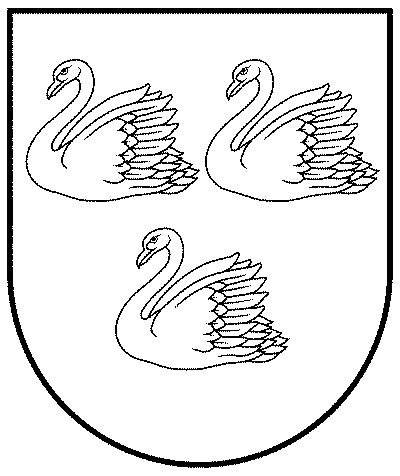 GULBENES NOVADA PAŠVALDĪBAReģ.Nr.90009116327Ābeļu iela 2, Gulbene, Gulbenes nov., LV-4401Tālrunis 64497710, mob.26595362, e-pasts; dome@gulbene.lv, www.gulbene.lv